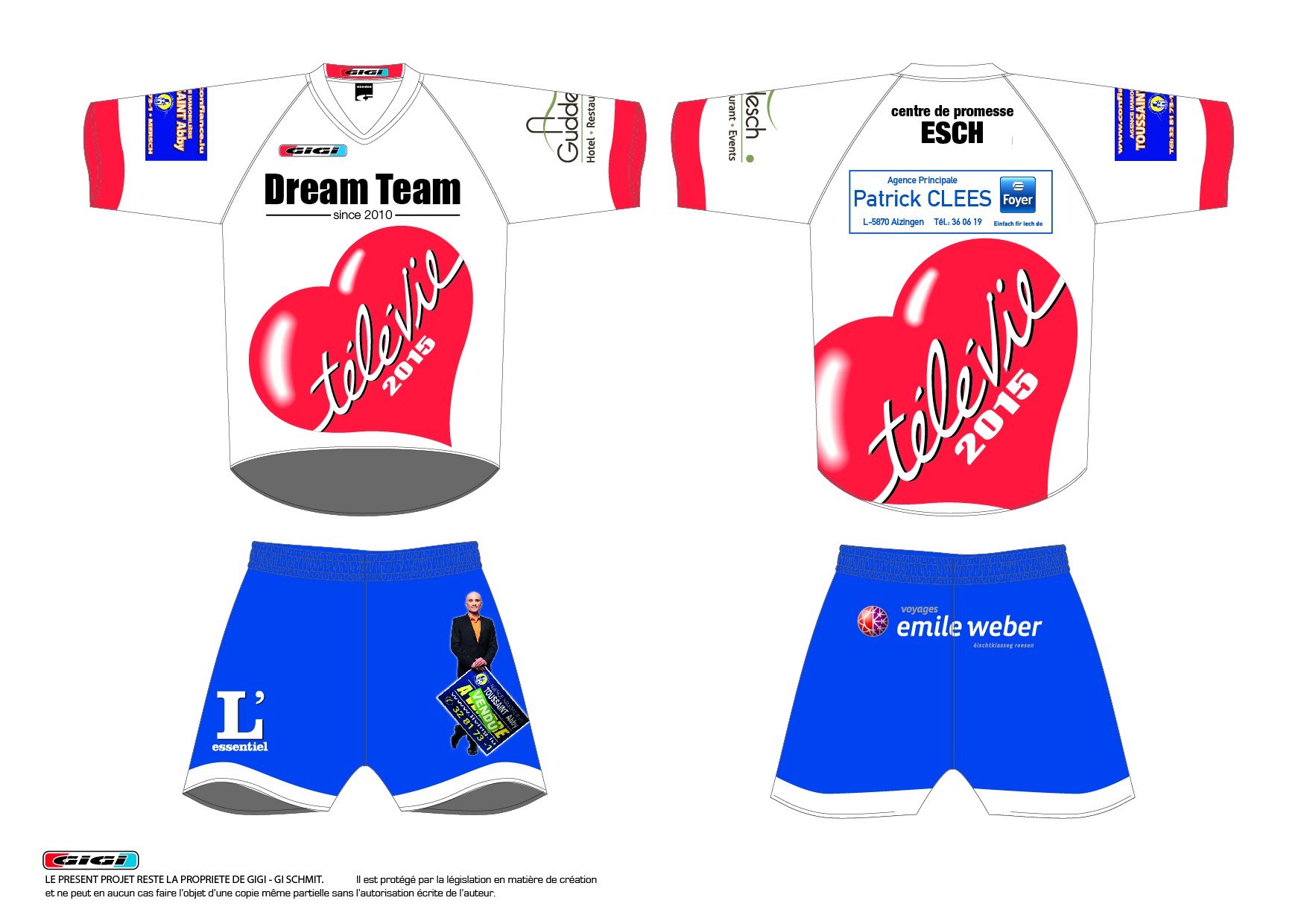 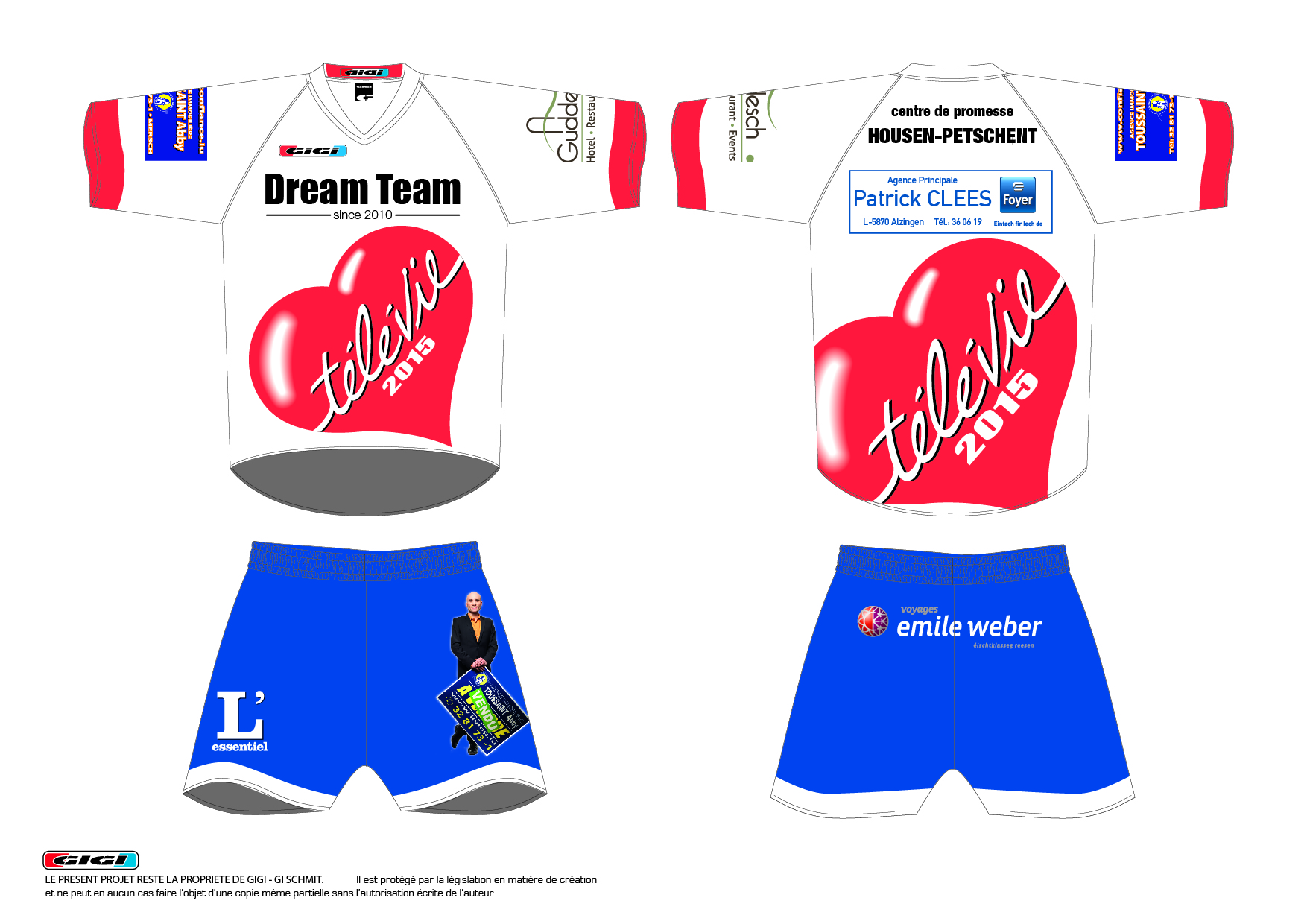 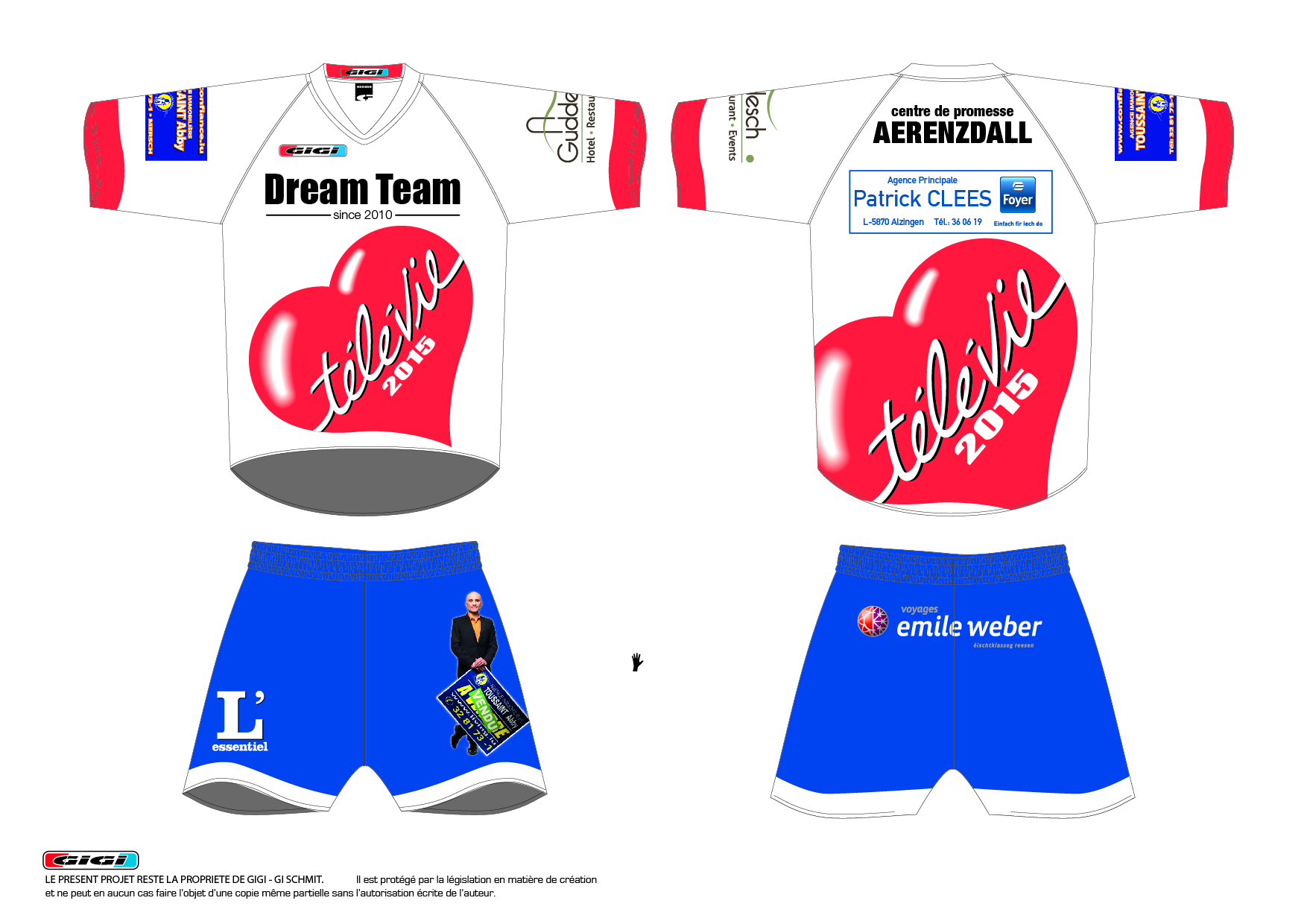 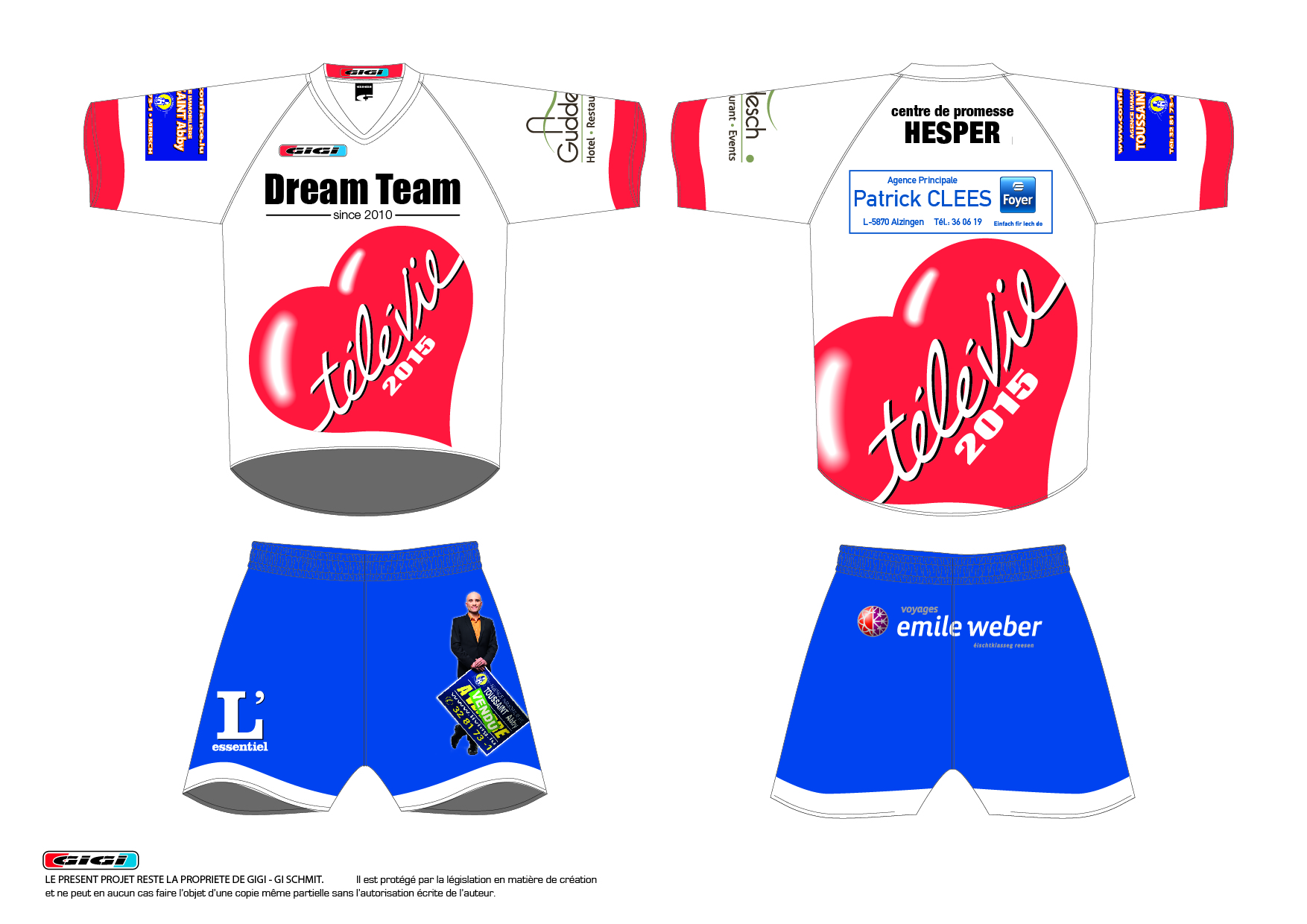 Trajet Televie 201507h00 P&R Howald --> 07h02 Cactus Howald08h00 Cactus Howald --> 08h30 Esch09h00 bis 09h45 Handball10h30 Esch --> 12h00 Hosingen 12h30 – 13 15 Volleyball13h45 Hosingen --> 14h50 Medernach15h15 – 16h00 Fussball16h45 Medernach --> 17h45 Hesperange18h15 – 19h00 Basketball20h30 Hesperange --> 21h00 P&R HowaldTélévie Dream Team ResponsableGroff Joel, 621245547, majojo@pt.luRocky, 661791964, rocky3@pt.luKader vum DreamteamAfrika Eugen, Ex FussballerBettendorff Marc, Ex HandballerBraconnier Nadine, Ex Handballerin an RTL KommentatorinClees Patrick, Ex Stockcar MeeschterDecker Jeff, Ex HandballerDom Robert, Ex HandballerFancelli Marc, Ex Handballer a President vum Handball EschFeiereisen Fabienne, Ex BasketballerGelhausen Rol, KabaretistGerard Jerry, eisen Dreamteam FotografGlod Patrick, FLBB a FIBA ArbiterGroff Jo, Ex FussballerHansen Martine, CSVHippert Fränky RTL JournalistLehmann Rosi, RTL Deckkäpp an Dreamteam ManagerLoes Romain, Ex TurnerLudivig Anne, Ex BasketballerinMaller Jeanne, Ex VolleyballerinMersch Roland, RTL Reporter an Dreamteam Presentateur virum MatchNoesen Patricia, Ex VolleyballerinOliveira Emila, RTL Deckkäpp an Dreamteam CoachPastoret Cathy, KinéPosing Paddy, Ex FussballerReuter Marc, Ex FussballerRocky, Ex BaskeballererSchanet Christian, Ex Volleyballer Schaul Claudine, Tennis SpillerinSchwartz Anouk, Ex VolleyballerinToussaint Abby, RTL Deckkäpp an ex FLF a FIFA ArbiterWeber André, RTL Deckkäpp an Käptn AenderWintersdorff Dan, Ex Ping Pong SpillerE grousse Merci un dei folgend Sponsoren vum Télévie Dreamteam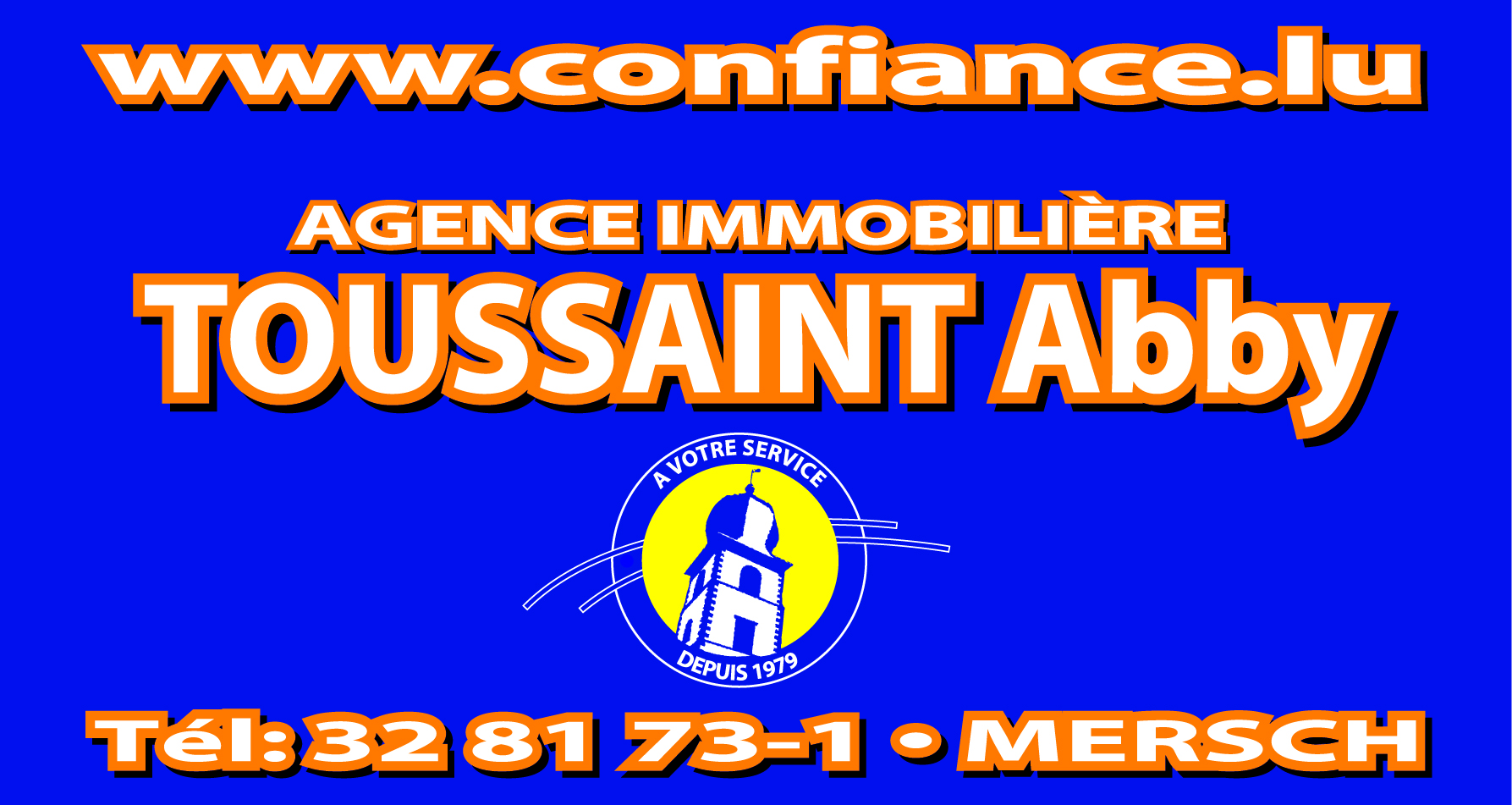 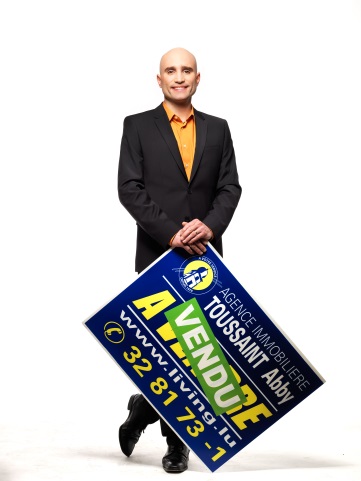 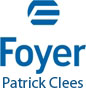 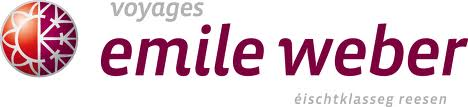 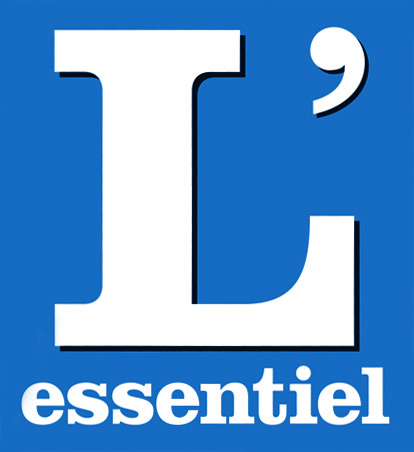 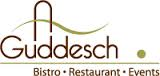 Et geet och eng Fanfare mat eis ob Esch an Housen an eng vun Medernach ob Hesper